SACRAMENTAL SPONSORSHIP FORMI, ______________________________________, have been asked to be a Godparent/Sponsorfor ____________________________________, who is to receive the Sacrament(s) of Baptism/Confirmation.  I affirm that:_____ I have received the three sacraments of Initiation:  Baptism, Confirmation and Holy Eucharist in the Catholic Church and I am 16 years or older._____ I actively strive to live out my commitment to Christ and to the community life of the Church by my loving response to those with whom I come in contact daily._____ I attend Mass on a regular basis and receive the Sacraments of the Eucharist and Reconciliation._____My current marital status and situation conforms to all the laws, norms and principles of the Roman Catholic Church._____ I understand and accept the responsibility, which I undertake as a Godparent / Sponsor.  I promise to pay special attention to __________________________________, in his/her efforts to live a Christian life that reflects the spirit and teachings of the Catholic Church.  I am prepared to aid the parents in their Christian duty by example, support, encouragement and prayer.____________________________________________                                                                                   (Signature of Godparent/Sponsor)I certify to the best of my knowledge the above-mentioned person is capable of assuming the responsibilities of the role of Godparent / Sponsor.							_____________________________________________							              Pastor Signature of Godparent/Sponsor							_____________________________________________							              Church of Godparent/Sponsor      Seal							_____________________________________________						                                        Date	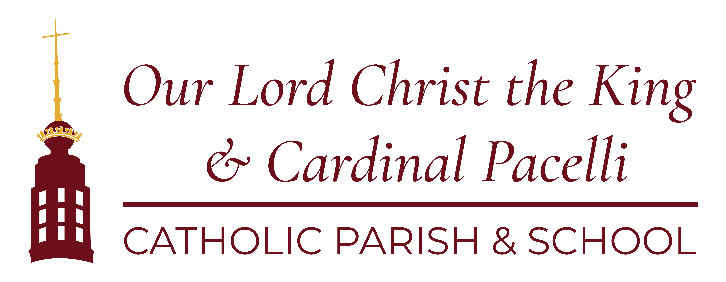 